Useful websites and QR Codes for Home LearningSATs Past Papers- Use these for Grammar, Spelling, Reading, Arithmetic and Reasoning papers.https://www.satspapers.org.uk/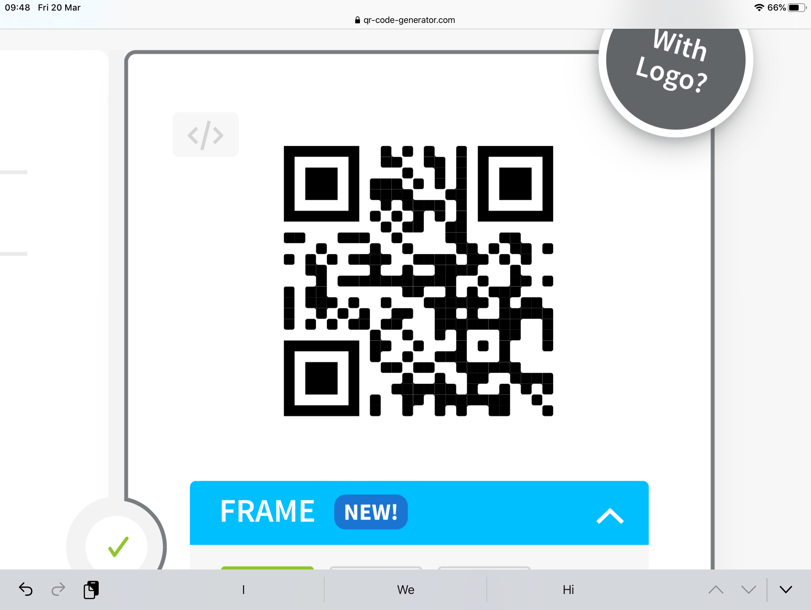 KS2 Games- Bitesize: There are lots of video clips, information and games here to support learning for a range of topics.Mathematics Game:https://www.bbc.co.uk/bitesize/topics/zd2f7nb/articles/zn2y7nb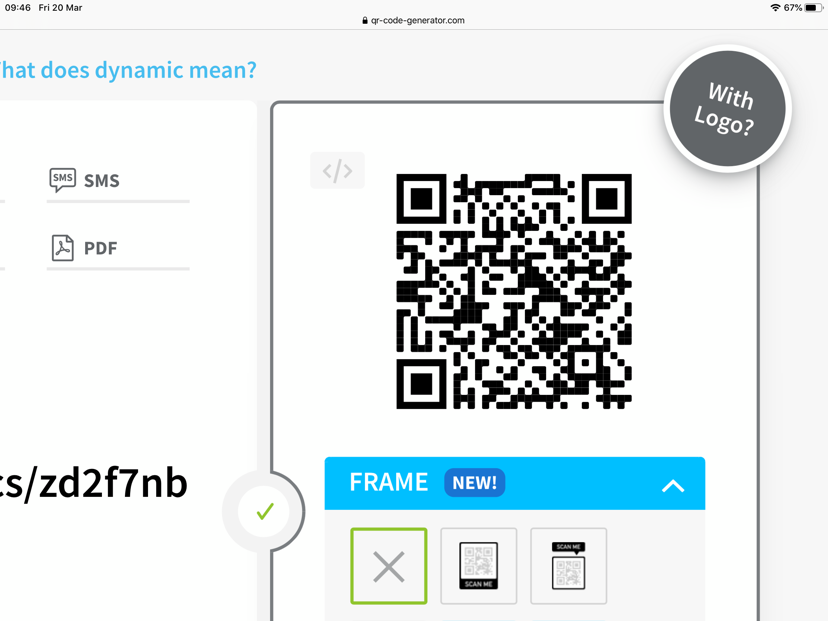 English Game:https://www.bbc.co.uk/bitesize/topics/zkbkf4j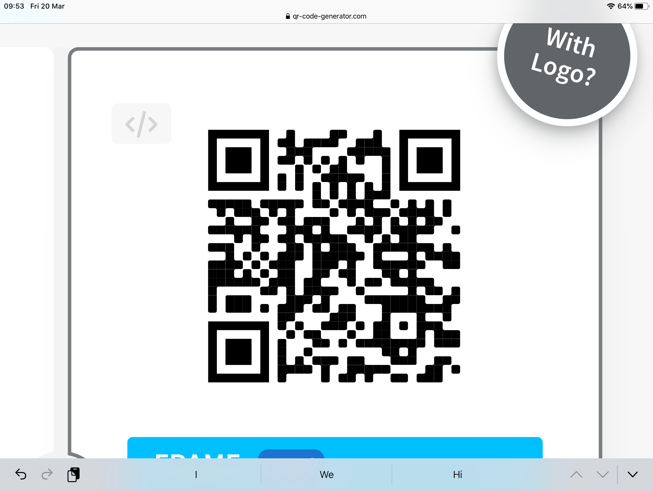 The Body Coach- Daily PE videoshttps://www.youtube.com/watch?v=K6r99N3kXME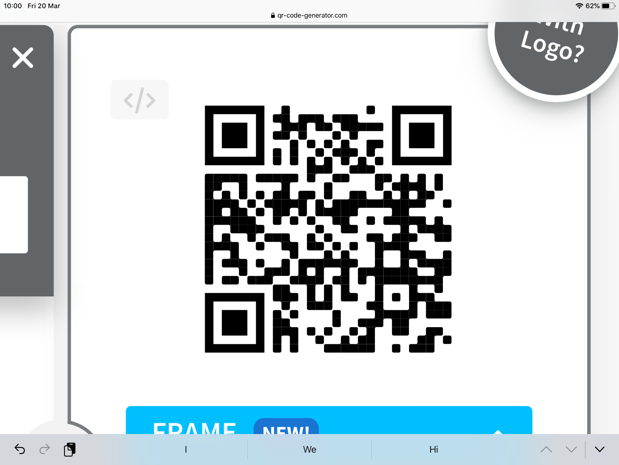 